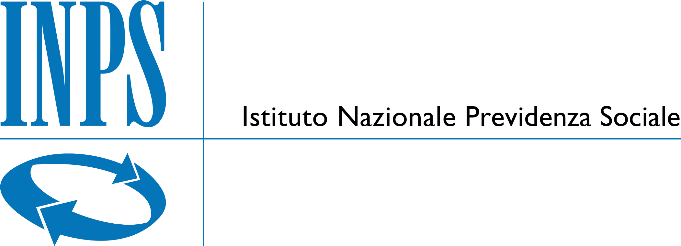 Via Medina n. 61 – 80133 – NapoliC.F. 80078750587 - P.IVA 02121151001Il sottoscritto: _______________________________________________________C.F.: _______________________________________________________________Nato a: ___________________________il _________________________________Residente a: ______________________________ Provincia di _________________Via/Piazza_____________________________________________ n. ____________in qualità di [Titolare/Legale rappresentante/Procuratore]: _______________________________dell’Impresa ausiliaria _________________________________________________con sede nel Comune di: ______________________ Provincia di ________________Codice fiscale: ________________________________________________________Partita I.V.A.: ________________________________________________________ai sensi dell’art. 89 del D. Lgs. 50/2016, consapevole che la falsità in atti e le dichiarazioni mendaci sono punite ai sensi del codice penale e delle leggi speciali in materia e che, laddove dovesse emergere la non veridicità di quanto qui dichiarato, si avrà la decadenza dai benefici eventualmente ottenuti ai sensi dell’art. 75 del d.P.R. n. 445 del 28 dicembre 2000 e l’applicazione di ogni altra sanzione prevista dalla legge, nella predetta qualità, ai sensi e per gli effetti di cui agli artt. 46 e 47 del d.P.R. n. 445 del 28 dicembre 2000DICHIARAa)	possedere i requisiti di ordine generale di cui all'art. 80 del D. Lgs. 50/2016 e di possedere altresì, ai sensi e per gli effetti dell'art. 89 del D. Lgs. 50/2016, i seguenti requisiti di capacità economico-finanziaria e/o tecnico-professionale, così come prescritti dalla Lettera di Invito, di cui il concorrente si avvale per poter essere ammesso alla gara e, precisamente [dettagliare i requisiti oggetto di avvalimento da parte del concorrente]:__________________________________________________________________________________________________________________________________________________b)	di obbligarsi, nei confronti del concorrente e della Stazione Appaltante, a fornire i suddetti requisiti, dei quali è carente il concorrente, e a mettere a disposizione le risorse necessarie per tutta la durata dell'Appalto   nei modi e nei limiti stabiliti dall'art. 89 del D. Lgs. n. 50/2016, dichiarandosi inoltre consapevole di essere responsabile, in solido con il concorrente, nei confronti della Stazione Appaltante, in relazione alle prestazioni oggetto dell'Appalto;c)	di non partecipare alla gara in proprio o associata o consorziata ai sensi dell'art. 89, comma 7, del D. Lgs. 50/2016.Firma del legale rappresentante dell’impresa ausiliaria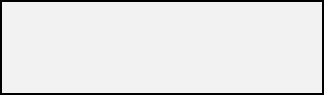 ISTITUTO NAZIONALE PREVIDENZA SOCIALEALLEGATO 4 ALLA LETTERA DI INVITODICHIARAZIONE SOSTITUTIVA DELL’IMPRESA AUSILIARIA (ai sensi degli artt. 46 e 47 del d.P.R. n. 445 del 28 dicembre 2000) CONTESTUALI DICHIARAZIONI DI IMPEGNO Procedura negoziata indetta ai sensi dell’articolo dell’art. 36, comma 2, lettera b) del D. Lgs. n.50/2016, modificato dal D. Lgs. n. 56 del 19 aprile 2017, tramite la procedura telematica di approvvigionamento del Mercato Elettronico delle Pubbliche Amministrazioni – MEPA, finalizzata all’affidamento, per il periodo di un anno, del servizio di pulizia, espurgo, derattizzazione, disinfestazione delle parti comuni e cura delle aree a verde dell’immobile sito in Benevento – via Foschini n. 28.CIG: Z972E93830